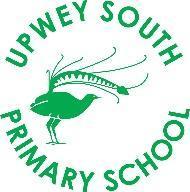 INSIDE 5/6B CLASSROOM 2023BEHAVIOUR MATRIXRESPECTI will…    Be supportive and helpful to others.    Be quiet and listen when others are talking.    Keep my hands to myself.    Not put others down and be KIND. RESPONSIBILITYI will….Make great choices inside and outside the classroom.Take ownership and be accountable for my actions.Be dependable.  Keep my promise. RESILIENCEI will…     Not give up and I will “Bounce Back”.     Hold back anger and don’t react.     Walk it off / Talk it off.     Say “I can’t do it YET!”.  